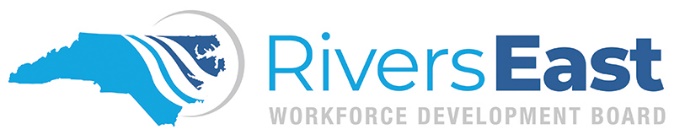 Incumbent Worker Goal Attainment ReportBusiness: Please give a short narrative of competencies the trainees received for each training.Explain how the above competencies will result in increased productivity, efficiency, profitability, competitiveness, etc. of your establishment.What are the short-term and long-term benefits of this training for your establishment?Did any trainees retain their employment at your business solely as a result of the training?      Yes        NoComments:Have/will any of the trainees receive additional compensation as a result of their increased skills?      Yes        NoComments: Did any trainee advance to other job positions or perform other advanced job responsibilities as a result of the training?        Yes        NoComments:Was the training topic aligned to the needs outlined in your Local Incumbent Worker application?      Yes        NoComments:Explain the degree in which the training provider satisfied these needs.Would you recommend the training topic and training provider to another business?      Yes        NoComments: Was any of the training provided through Local Area Incumbent Worker grant available from a publicly funded local community college or university?        Yes        No   If yes, and you did not choose that source as a training vendor, please explain why:Would you recommend Local Area Incumbent Worker grant to other businesses?        Yes        No     Comments: Do you have additional workforce needs for current or future employees that you would like to discuss with (Insert Local Area Name here) Workforce Development Board?